STERLING HIGH SCHOOL DISTRICT501 S. WARWICK ROAD, SOMERDALE, NEW JERSEY 08083-2175PHONE (856) 784-1287		 FAX (856) 784-7823Matthew Sheehan
Superintendent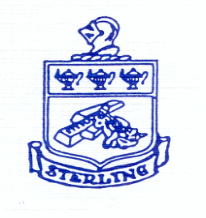 Education Committee MeetingDate:  10/26/23Start Time:  6:15Meeting End Time:  7:30Attendees:  Emily Reich, Bill Hiltner, Jarod Claybourn, and Matthew SheehanEducation Committee Meeting AgendaEducation / Curriculum / GuidanceWellness Activities Wellness- website & newsletter During SchoolFirst Children ServicesBridge to BalanceMindful MovementAfter school Activities - Nov BOE approvalCamden County College PathwaysE-Sports Production & ContentMeeting Nov 1st or 7thCurriculum AlignmentSGA ProposalsROTC Distinguished Unit AwardAssessmentsClass of 2024Updated alternate assessments for graduationNJGPA Fall administrationPSATPotential change to next year; late opening - grade 10 and 11Sterling ShowcaseAdd to 1-4-24 Agenda Choice School UpdateDistrict MeetingsIntervention work (From Intervention Teachers) Math "push in"English "pull out"Nov grant funded (ARP) push in supportTutoringNHSSTARS (ESEA grant)Athletics / Activities / Performing ArtsFall Sports UpdateChampionship BannersClass of 24 Hall of FameSterling Musical AuditionsInterdistrict Performing Arts MeetingVocal Monday, Oct 30th and Dance Thursday, Nov 2ndWeek of Nov 6thPerformance Dates March 14, 15, and 16PolicyPolicy AlertThreat Assessment TeamOpen EndBill Scully Memorial Walk, Sunday, November 19th at 9-11 (runsign.com)Feasibility StudyQSACSchool Website